Просим Вас оказать содействие в финансировании проекта «Региональные авиаперевозки:Сумма – (750-1 500) м.р.Срок – 36-60 мес.Цель займа – покупка и  развитие действующей авиакомпании  (с 1994 г.)  в области региональных авиаперевозок на среднемагистральных воздушных судах  (ВС) Эмбраер 145 (пр-во Бразилия, 50 кресел, 2850 км, дальность, 830 км/ч).Цель программы развития - оптимизация маршрутной сети РФ на базе среднемагистральных ВС малой пассажировместимости; обеспечение пассажиропотоков малой интенсивности прямым авиасообщением.Настоящая деятельность – пассажирские и грузовые перевозки на вертолётах МИ-8Т и МИ-2. Среднегодовая выручка – 750 м.р.Залоговое имущество – оценка производилась в августе 17 г. независимой оценочной компанией. Сумма оценки 360 м.р.Бизнес-план, независимое исследование рынка, кадровый резерв, маршрутная сетка и т.д. есть.Структура финансирования.Проектное кредитование через банк РФ. Условие: участие собственными денежными средствами в размере не менее 20%. Возможно в форме займа при условии требования к возврату займа по истечении 6-ти месяцев после окончания срока предоставления банковского кредита. Инвестиции (50-150) м.р; обеспечение: поручительство Белгородского гарантийного фонда 87 м.р; имущество: вертолёты МИ-8Т.Прямые инвестиции (350-750) м.р. Обеспечение: Гарантия «Корпорации МСП» 70% от суммы инвестиционного займа + П.1.После оформления сделки с участием Инвестора в любой момент, в случае обращения Инвестора, возможно рефинансирование банком РФ или иностранным кредитным учреждением с учётом выплаты вознаграждения Инвестору.С уважением,Генеральный директор Хамнагадаев Алексей Иосифович,Исполнительный директор Слёзкин Роман Викторович.Т: 7 929 526-3134,E-m: 42369@bk.ruКраткое описание проекта          Для региональных авиаперевозок наиболее популярны самолёты  размерности 50-70 кресел для связи городов с населением от 200  тысяч человек между собой и с региональными центрами на маршрутах от 300 до 3000 км, на которых воздушные (ВС) большей пассажировместимостью являются избыточными. Предполагается использование самолётов Бразильского пр-ва Е-145LR (50 кресел, скорость 830 км/ч, 2800 дальность с полной загрузкой) и Е-170 (78 кр, 860 км/ч, 3900-4200 дальность в зависимости от модификации).  Ближайшее к E-145LR по пассажировместимости отечественное воздушное судно – ИЛ-114. В связи с невысокой крейсерской скоростью (500 км/ч, Е145- 830 км/ч) наиболее целесообразно использование на линиях до 1000 км. Планируется серийное производство в конце 2019 г. Аналог иностранного производства  - SRJ100/200 (Канада), уступает Е145 в экономичности, стоимости технического обслуживания и комфорте пассажиров, так как изначально проектировался как бизнес-джет. Аналог Е-170 на российском рынке отсутствует. 17 ВС этого типа в операционном лизинге у авиакомпании “S-7”. Сегмент рынка пассажирских авиаперевозок в размерности 50-70 кресел в настоящее время представляет привлекательность в результате следующих факторов: относительно малые начальные капитальные вложения;низкие риски по заполняемости кресел;отсутствие значимой конкуренции;низкая зависимость от сезонности;малые эксплуатационные затраты;наличие  государственной поддержки в виде субсидий;отсутствие госпошлины для ВС до 50 кр. включительно;высокая мобильность в оперативном управлении количеством парка ВС исходя из потребностей рынка;широкий диапазон применения ВС по протяжённости маршрутов – от 300 до 2800 км Е-145 и до 4000 км для Е-170;высокий и стабильный процент роста региональных пассажирских авиаперевозок, опережающий на 17% в год  магистральные перевозки;более низкое влияние негативных факторов, сказывающихся на пассажиропотоках (в первую очередь страдают перевозки на ВС большой пассажировместимости);поощрительное отношение Государственных регуляторов к региональным перевозчикам.        Учитывая вышеизложенное предполагается создание региональной авиакомпании на  основе аренды  (с правом выкупа в течении 84 мес.)  15-ти ВС Е145LR и 5-ти E-170 Маршрутная сетка есть – центральный, южные р-ны РФ, Крым, МСК.         ООО «Авиакомпания «Пятый океан» организована на основе структуры авиакомпании «Центр-Юг», г. Белгород,   специализировавшейся на региональных  пассажирских авиаперевозках с 1992 по 2016 гг. Управленческий персонал есть. Лётный состав, инженерно-технический персонал (ЛС, ИТС) для переучивания  на тип Е-145LR есть. Бизнес-план и независимое маркетинговое исследование сегмента рынка для ВС, вместимостью 50-78 кресел есть. Сертификация предприятия  как авиакомпании в пределах 4-х месяцев.  Предварительное согласие руководства Росавиации есть.Административная группа:Хамнагадаев Алексей Иосифович - создатель и Генеральный директор (с1992 г.) авиакомпании "Центр-Юг", г. Белгород. Образование: Сасовское лётное училище, (ОЛА ГА) Ордена Ленина Академия ГА;Шорников Игорь Борисович - один из организаторов авиакомпании "Крым-авиа",  ГД. Образование: Московский институт инженеров ГА, Высшая школа авиабизнеса.Морозов Марат Владимирович - заслуженный пилот России, организатор и ГД ряда авиакомпаний, работал на руководящих должностях в органах авиационных властей, крайняя должность - ГД авиакомпании "Авиастарз". Образование лётное училище, ОЛА ГА.Прокопенко Владимир Васильевич - (ВВАУЛ), Краснрдарское высшее военное авиационное училище лётчиков, п-к запаса, ОЛА ГА. После увольнения в запас работал в министерстве ГА, Депертаменте воздушного транспорта, Федеральной авиационной службе, ГД авиакомпании "Атлант-Союз", "Континент".Слёзкин Роман Викторович - был организатором ряда авиакомпаний. Исполнял должности ГД и заместителя ГД. Образование - Актюбинское Высшее лётное училище ГА.  Финансирование.Бюджет 1-го этапа проекта с учётом покупки действующей авиакомпании, лизинга  и освоение 7-ми ВС Еjet-145LR составляет  750 млн.рб. Общий (15 ВС  Е145, 5 ВС Е170) 1.5 млрд. рб. Минимальная прибыль при расчёте цены билета на основе сложившейся средней рыночной цене 1-го кресла/час полёта 5000 рб. и минимальной заполняемости 40 кресел составляет 42 500 рб./час. Ежемесячный налёт на 7-мь ВС: 1 ВС/150 час/мес х 7 ВС = 1 050 час. Месячная прибыль: 1 050 час х 42 500 рб =  44.625м. рб в месяц. Точка безубыточности: 750 м.р. : 44.625 м.р. =  17 мес. для 7-ми ВС Е-145.Расходы (финансовый лизинг 7 ВС E145LR):Комплексная страховка (КАСКО, экип, 3-и лица, баг, почта) 7 ВС _____ 15 м. рб.;Подг. ВС к экспл. В РФ (3.5 м.рб. Х 7 ВС) __________________________24.5 м;Регистрация в Бермудах ($55 т. Х 7 Х 70)___________________________27 м;Инспекция, приёмка ВС («Нордтехник» 0.5 м.рб Х 7)_________________3.5 м;Депозит за лизинг ВС ($150 т. Х 7 Х 70) ____________________________73.5 м;Переучивание ЛС, ИТС ($60 т. Х 7 Х 2.5 зк. Х 70)____________________73.5 м;Растаможка (1 м.рб. Х 7)_ _________________________________________7 м;Перегонка ВС ($20 т. Х 7 Х 70) ____________________________________9.8 м;Покраска ВС ($25 т.Х 7 Х 70)______________________________________12.5 м;Закупка керосина (150 т. Х 50 т. рб. Х 7) ____________________________52.5 м;Депозит по аэропортам (100 рейсов Х 7 Х 25 т. рб.) ___________________17.5 м.Итого____________________________________________________________ 317 м.Дополнительные расходы – организация линейных станций ТО, оборудование и инструменты для ТО, склады для хранения зап. частей, сертификация предприятия как авиакомпании и т.д.  - 13 м.Резервы 20 м.р.Общая сумма 350 млн. рб.Эксплуатационные расходы  (одно ВС Е-145; 150 часов/мес):Лизинг ВC ([$40 т. Х 65] : 150 час) _________________________17 тысяч рб./час;Резервы на кап. ремонт (планер, двиг, ВСУ, шасси, агрегаты ограниченных ресурсов) ($450/час х 65) одно ВС за один лётный час__________________ 29.25 т./час;Гарантийное ТО ($200/час х 65)_ __________________________ 13 т./час;Текущее ТО ($50/час Х 65)________________________________ 3.25 т/час;Оплата экипажа, авиационных специалистов ________________ 10 т/час;Поддержание жизнедеятельности авиакомпании _____________ 10 т/час.Себестоимость лётного часа при месячном налёте 150 часов/одно   82.5 т./л.ч.Керосин ___________________________________ _52.5 т./час;Аэропорты, аэронавигационные сборы (АНС)____ _22.5 т./час.ИТОГО, полная стоимость лётного часа: 82.5 + 52.5 + 22.5 = 157.5 т. рб./час. Цена лётного часа  –  200 000 рб/час. Цена кресла (50 кр.) 4 т.р/час,40 кр. – 5 т.р./час.Прибыль в месяц за  7 ВС при налёте 150 часов (заполняемость 40 кр.)[200 т. – 157.5 т = 42.5 рб/час ] х 150 час = 6.375 млн/мес Х 7ВС = 44.625 млн/месяц;Месячный налёт на одно ВС рассчитан с учётом резервирования рейсов.Эмбраер 170 (5-ть ВС)Расходы:Комплексная страховка в год  (КАСКО, экип, 3-и лица, баг, почта) 5 ВС ____________________________ 24 м;Подг. ВС к экспл. В РФ ($80т. Х 5 ВС Х 70)  __________________________28 м;Регистрация в Бермудах ($80т Х 5 Х 70)______________________________28 м;Инспекция, приёмка ВС ($15т Х 5 Х 70) ______________________________5.2 м;Депозит за лизинг ВС ($300т Х 5 Х 70)_______________________________105 м;Переучивание ЛС, ИТС ($80т Х 5 Х 2.5эк Х 70) _______________________70 м;Перегонка ВС ($40т Х 5 Х 70) ______________________________________14 м;Покраска ВС ($50т Х 5 Х 70) _______________________________________17.5 м;Закупка керосина (250 т. Х 65 т. рб. Х 5) _____________________________ 81 м;Депозит по аэропортам (70 рейсов Х 5 Х 35.5 т. рб.) ___________________ 12.5 м.Итого____________________________________________________________388 м.Дополнительные расходы – организация линейных станций ТО, оборудование и инструменты для ТО, склады для хранения зап. частей, и т.д. ________________________ 35 м.Резервы – 27 м.Общая сумма 450 млн. рб.Эксплуатационные расходы на одно ВС:Лизинг ВC ($80 т. Х 70) в месяц за одно ВС__________________________ 5.6 м рб.Резервы на кап. Ремонт (планер, двиг, ВСУ, шасси, агрегаты ограниченных ресурсов) ($650 х 70) одно ВС за один лётный час ____________________________ 45.5 тысячи;Гарантийное ТО ($250 х 70) _______________________________________ 17.5 т.;Текущее ТО ($75 Х 70) ___________________________________________ 5.2 т.;Оплата экипажа _________________________________________________ 16 т.;Оплата инструктора на ввод ЛС ($100 х 60) __________________________ 7 т.;Поддержание жизнедеятельности авиакомпании (час)_________________ 10 т.Итого за час без учёта лизинговых платежей: 101.2 рб. Себестоимость лётного часа при месячном налёте 150 часов/одно ВС: 101.2 т. + (5.6 м.рб. : 150 л.ч./мес. = 37.3 т./л.ч.) = 138.5 т./л.ч.Керосин ___________________________________ 65 т./час;Аэропорты, аэронавигационные сборы (АНС)___ 35.5 т./час.ИТОГО, полная стоимость лётного часа: 138.5 + 65 + 35.5 = 239 т. рб./час. Цена лётного часа  – 300 000 рб/час. Цена кресла: 78 кр. - 3.85 т./час,63 кр. – 4.75 т./час.Прибыль в месяц за  5 ВС при налёте 150 часов (заполняемость 80% 63 кр.)[300 т. – 239 т = 61т. рб/час] х 150 час = 9.15 млн/мес Х 5ВС =  45.75 млн/месяц;Месячный налёт на одно ВС рассчитан с учётом резервирования рейсов.Налоги:Социальные - ФОТ в бизнес-плане;НДС – 0% для региональных авиаперевозок;Налог на прибыль – только на накопительный фонд 25% от прибыли, остальная часть 75% на погашение кредита. Общий налог на прибыль 20%, из которого 3%  в федеральный бюджет, 17% в региональный. Для инвесторов (более 450 млн. рб.) в Белгородской области предоставляется льгота – налог на прибыль 0%.Риски      Эксплуатационные:Возможные неисправности ВС компенсируются соглашением на гарантийное ТО по планеру и двигателям с производителями. Отчисления от лётного часа, указаны в расчётах. В случае выхода из строя агрегатов и элементов планера – замена в течении 36 часов. Двигатель – 48 часов. На время замены используется резервное ВС. Месячный налёт и маршрутная сетка построены с учётом резервирования в соответствии с требованиями Росавиации.Размещение пассажиров в случае задержек по метеоусловиям, из практики эксплуатации незначительны (не более 0.5%) – компенсируется из резервного фонда (КЛ) и накопительного – авиакомпания. Поломка (утеря) ВС – компенсируются страховым покрытием.Риск возможной приостановки деятельности авиакомпании в случае инцидента или авиационного происшествия:
- эксплуатировать ВС Е-145 будут две авиакомпании: "АК "Геликс" и "АК "5-ый океан" по совместной маршрутной сетке;
- авиакомпания "Геликс" выполняет полёты с 1994 года, эксплуатирует до 15 ВС 1-го класса без замечаний со стороны регулирующих органов;
- авиакомпания "Центр-Юг", на основе структуры которой создана "АК 5-ый океан", выполняла полёты с 1991 по 2016 г., эксплуатировала до 12-ти ВС ТУ-134, 3-и ВС SSJ-100, замечаний со стороны регуляторов в области ГА не было;
- в случае возможной приостановки действия сертификата эксплуатанта одной из компаний, воздушные суда переводятся в сертификат эксплуатанта другой АК, которая продолжает обеспечивать выполнение полётов.     Финансовые Рост цены на ГСМ – компенсируется оптовыми закупками.Обслуживание в аэропортах – регулируется государством, авиаперевозчики уведомляются заранее, компенсируется ценой на авиабилеты.Конкуренция – маршрутная сетка выстроена по направлениям, на которых другие авиаперевозчики отсутствуют.Наличие загрузки по маршрутам рейсов. На основе анализа годовой и месячной статистики проданных билетов из города в город с пересадкой в промежуточном аэропорту выбираются пассажиропотоки для открытия прямого сообщения с интенсивностью пассажиропотока от 150 до 250 человек в неделю и организации  от 3 до 5-ти рейсов в неделю. Меньше 3-х рейсов нецелесообразно, исходя из удобства пассажиров, больше 5 рейсов, соответственно, пассажиропоток более 250 человек – существует риск прихода перевозчиков, эксплуатирующих самолёты большой пассажировместимостью после раскатки рейсов на ВС вместимостью 50 кресел. Таким образом, маршрутная сетка строится по направлениям с гарантированным пассажиропотоком от 150 до 250 человек в неделю  и отсутствием на этих направлениях прямого сообщения, что позволяет с уверенностью рассчитывать на заполнение кресел в объёме, не менее 80% (40 кр.). Базовые тарифы так же определяются исходя из средней загрузки 40 кресел/направление с учётом минимальной прибыли 25 000 рб/л.ч.Дополнительный сегмент рынка с отсутствием зависимости от пассажиропотока (гарантированной оплатой рейса) – чартерные авиаперевозки. Сложившаяся на этом рынке цена ACMI составляет не менее 150 000 рб. При продаже Е145 по цене 135 000 рб. прибыль составит не менее 35 т./л.ч. Есть предварительные запросы от ведущих чартерных операторов (приложение № 3 в БП), на основании которых можно рассчитывать на 300-400 часом месячного налёта, при котором прибыль составит: 350 л.ч. Х 35 т. рб. = 12, 25 млн./мес Х 12 = 147 млн. в год.Сезонность загрузки – на ВС пассажировместимостью 50 кр. оказывает незначительное влияние. Компенсируется при расчётах среднегодовой занятости кресел и месячным налётом.Другие возможные риски – компенсируются из резерва (КЛ) и накопительного фонда авиакомпании;Для более эффективной реализации проекта предполагается покупка действующей авиакомпании (до 400 м.р.).      Реализация настоящего приведёт к созданию от 400 и более высококвалифицированных и высокооплачиваемых рабочих мест (см. штатное расписание и ФОТ в БП). Авиатранспортная инфраструктура будет более сбалансирована и авиаперевозки для пассажиров станут более комфортными и доступными, что является дополнительным фактором ускорения развития экономики регионов и РФ в целом С уважением,       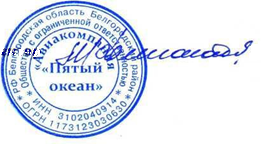 Генеральный директор                                          Хамнагадаев А.И.Исполнительный директор      		           Слёзкин Р.В.Т: +7 929 526-3134; e-mail: 42369@bk.ruРАСШИРЕНИЕ НАЛОГОВЫХ ЛЬГОТ ДЛЯ ИНВЕСТОРОВ БЕЛГОРОДСКОЙ ОБЛАСТИ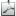 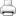 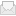 В соответствии с Федеральным законом от 23 мая 2016 года  № 144 – ФЗ внесены изменения  в Налоговый кодекс Российской Федерации (НК РФ), позволяющие регионам снижать налоговую нагрузку для организаций в пределах объема осуществляемых ими капитальных затрат.Белгородской областной Думой 22 июня 2017 года  принят закон «О внесении изменений в закон Белгородской области «О льготах по налогу на прибыль организаций», устанавливающий льготную ставку налога на прибыль, зачисляемого в областной бюджет, полученную от реализации товаров, произведенных в результате реализации регионального инвестиционного проекта.Для получения льготы организация должна быть включена в реестр участников региональных инвестиционных проектов либо быть участником специального инвестиционного контракта. Минимальный объем капитальных вложений для регионального инвестиционного проекта установлен в размере не менее 450  миллионов рублей.В соответствии со ст.284 НК РФ на  период применения пониженной налоговой ставки налога, подлежащего  зачислению в региональный бюджет, налоговая ставка по налогу, подлежащему зачислению в федеральный бюджет, устанавливается в размере «0» процентов.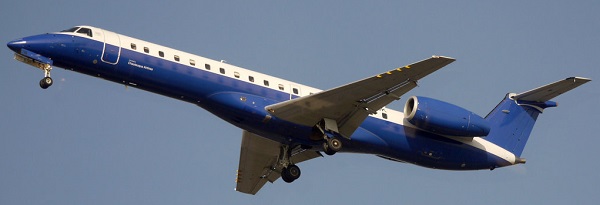 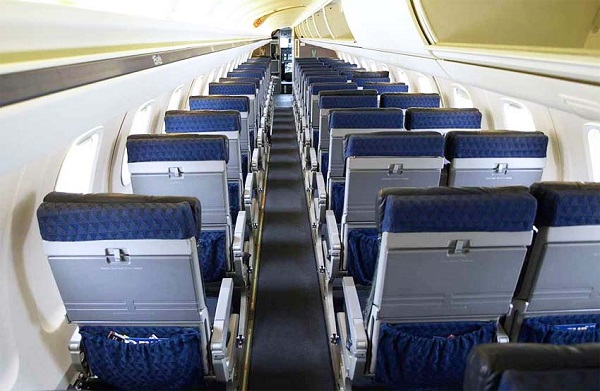 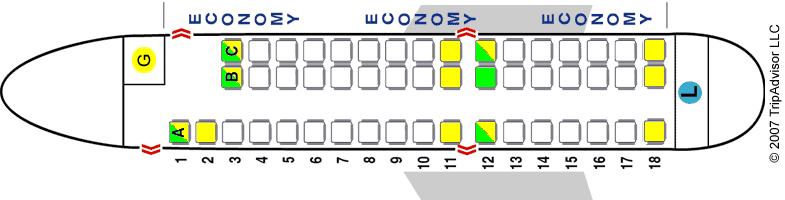 «Авиакомпания «5-й океан»308501. Белгородская обл., пос. Дубовое,ул. Благодатная 235.  ИНН 3012040914         Руководителю  организации«Airline 5th ocean»308501. Settle Dubovoe,         Blagodatnaya st,  235. Belgorod  reg  «Авиакомпания «5-й океан»308501. Белгородская обл., пос. Дубовое, ул. Благодатная 235.  ИНН 3012040914«Airline 5th ocean»308501. Settle Dubovoe,         Blagodatnaya st,  235. Belgorod  reg  Ген   